NOVEMBER QUIZ ANSWERSTrue or FalseDuring the Civil War, Union military leaders believed Margaret Fleming was a spy for the Confederacy.True. Union documents clearly state they believed Margaret Fleming provided information to the Confederacy.2.	George Fleming built a plantation he named Hibernia in the raw wilderness of what eventually became known as Fleming Island.False. Admiral Lord Hawke commissioned the building of a plantation during the British Period. James McGirt rebuilt Hawke’s plantation around 1794. George Fleming took possession of McGirt’s land in 1796, including buildings and plowed fields. Fleming paid McGirt for those improvements, and eventually received title to the property through a Spanish Land Grant. 3. 	L. I. Fleming Sr. and his son L.I. Fleming, Jr. died in Jacksonville within two days of each other because of _____________________________.The 1888 yellow fever epidemic. L.I.’s brothers-in-law, J.J. Daniel and Henry L’Engle, also died as a result of the epidemic.Lewis Fleming supervised construction of the beautiful “Fleming Mansion” on Fleming Island in 1858 because:A natural disaster destroyed their previousIndians destroyed their previous homeAn arsonist destroyed their previous homeNone of the aboveThe correct answer is c. We may never know the actual cause of the fire that destroyed the Fleming home in 1858, but at the time Lewis Fleming suspected an arsonist.George Fleming married Sophia Fatio. For most of their lives together they lived in ___________________.The correct answer is St. Augustine. George and Sophia Fleming never made a home in Hibernia.Margaret Seton Fleming is responsible for the construction and creation of St. Margaret’s Episcopal Church in Hibernia. The first official service at St. Margaret’s was for:The wedding of her son, Frederic, to Margaret Baldwin, making his bride the next Margaret FlemingMargaret Seton Fleming’s funeralA celebration of Margaret’s ancestor, Saint Margaret of ScotlandNone of the aboveThe correct answer is b. Frederic Fleming and Margaret Baldwin were married at another carpenter gothic river church, St. Paul’s Episcopal Church at Federal Point in Palatka. Margaret Seton Fleming had no known ancestry to St. Margaret’s of Scotland.True or FalseSt. Margaret’s Episcopal Church was built immediately adjacent to the Fleming family graveyard.False. The chapel was constructed farther south along Old Church Road, then later moved to be adjacent to the cemetery.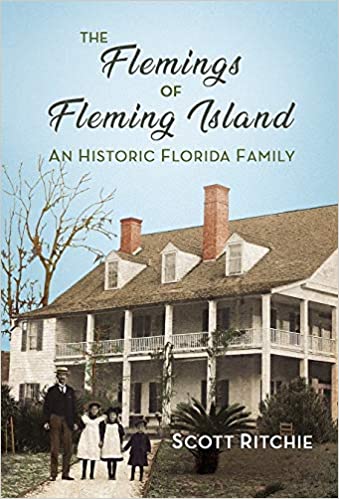 